РЕСПУБЛИКА  КРЫМНИЖНЕГОРСКИЙ РАЙОНЕМЕЛЬЯНОВСКОЕ  СЕЛЬСКОЕ ПОСЕЛЕНИЕАДМИНИСТРАЦИЯ  ЕМЕЛЬЯНОВСКОГО  СЕЛЬСКОГО  ПОСЕЛЕНИЯПОСТАНОВЛЕНИЕот 02.04.2019 г.                                  с. Емельяновка 	                 №73О признании утратившими силу Постановления администрации  Емельяновского сельского поселенияНижнегорского района Республики Крым № 194 от 09.12.2016 г.«Об утверждении Порядка формирования  списка детей-сирот идетей, оставшихся без попечения родителей, лиц из числа детей-сирот и детей, оставшихся без попечения родителей, которые  подлежат обеспечению жилыми помещениями на территории муниципального образования Емельяновское сельское поселение Нижнегорского района Республики Крым»и № 55 от 14.06.2017 г. «О внесении изменений в №194 от 09.12.2016г.».            С  целью приведения нормативных правовых актов  администрации Емельяновского сельского поселения Нижнегорского района Республики Крым  в соответствие с изменениями, согласно Закону Республики Крым от 28.11.2018  № 540-ЗРК/2018 «О внесении изменений в отдельные законы Республики Крым», Уставом муниципального образования Емельяновское сельское поселение Нижнегорского района Республики Крым, администрация Емельяновского сельского поселенияПОСТАНОВЛЯЕТ :1. Признать утратившими силу Постановления администрации Емельяновского сельского поселения № 194 от 09.12.2016  «Об утверждении Порядка формирования  списка детей-сирот и детей, оставшихся без попечения родителей, лиц из числа детей-сирот и детей, оставшихся без попечения родителей, которые подлежат обеспечению жилыми помещениями на территории муниципального образования Емельяновское сельское поселение Нижнегорского района Республики Крым» и № 55 от 14.06.2017  «О внесении изменений в Порядок формирования  списка детей-сирот и детей, оставшихся  без попечения родителей, лиц из числа детей-сирот и детей, оставшихся без попечения родителей, которые подлежат  обеспечению жилыми помещениями на территории муниципального образования Емельяновское сельское поселение Нижнегорского района Республики Крым, утвержденный Постановлением администрации Емельяновскогосельского поселения от 22.11.2016  № 194.2. Постановление вступает в силу с 01.01.2019 года.3. Обнародовать настоящее постановление на информационном стенде в здании администрации Емельяновского сельского поселения по адресу:  с.Емельяновка,ул.Центральная,134 и на официальном сайте администрации  Емельяновского сельского поселения Нижнегорского района Республики Крым.Председатель  Емельяновского  сельского совета-Глава администрации	Емельяновского сельского поселения	Л.В.Цапенко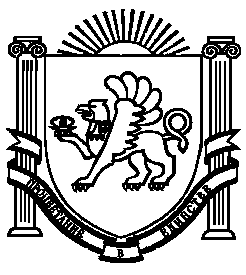 